Общие сведенияМуниципальное автономное дошкольное образовательное учреждение детский	 сад № 1 г. НытваТип ОУ:   АвтономноеЮридический адрес ОУ: Пермский край, г. Нытва, ул.Ст. Разина 6Фактический адрес ОУ: Пермский край, г. Нытва, ул.Ст. Разина 6Руководители ОУ:Заведующий:  Евсеева Ольга Сергеевна          (34272)3-11-56Заместитель  заведующейпо учебной работе                             Софьина Ирина Александровна      (34272)3-11-56   Заместитель заведующейпо воспитательной работе               Софьина Ирина Александровна     (34272)3-11-56   Ответственные работники муниципального органа  образования                                       ведущий специалист УО  администрации                                                             Нытвенского муниципального района                                                             Рублёва Н.С.                                                                                                   (34272)3-04-84   Ответственные отГосавтоинспекции                            государственный инспектор дорожного                                                              надзора                                                                                                 Попов М.Ю,Ответственные работники за мероприятия по профилактикедетского травматизма                    Заведующий по административно хоз.части                                                          Рябова Л.В.                                                          (34272)3-11-56   Руководитель или ответственный работник дорожно-эксплуатационнойорганизации, осуществляющейсодержание УДС                          МУП «Комбинат благоустройства»                                                         директор: Гуляев Александр Михайлович                                                         (34272)3-07-04, 3-01-92Руководитель или ответственный работник дорожно-эксплуатационнойорганизации, осуществляющейсодержание ТСОДД*                                  ГКУ «Специализированное монтажное                                                                                         эксплуатационное управление Пермского  края»                                                                      (3422) 360020Количество учащихся                                                 150Наличие уголка по БДД                                              имеются в группахНаличие класса по БДД                                               не имеетсяНаличие автогородка (площадки) по БДД                 не имеетсяНаличие автобуса в ОУ                                                не имеетсяТелефоны оперативных служб:010203112СодержаниеПлан-схемы ОУ.район расположения ОУ, пути движения транспортных средств и детей (учеников, обучающихся);пути движения транспортных средств к местам разгрузки/погрузки и рекомендуемых безопасных путей передвижения детей по территории образовательного учреждения.План – схемы оформляются на основании дислокаций дорожных знаков и разметки, предоставленных территориальными органами ГИБДД,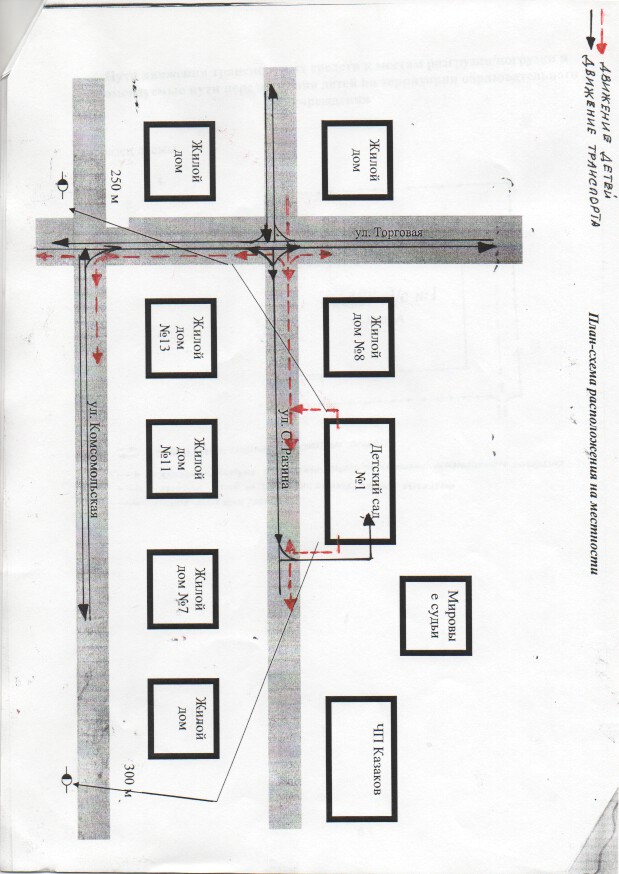 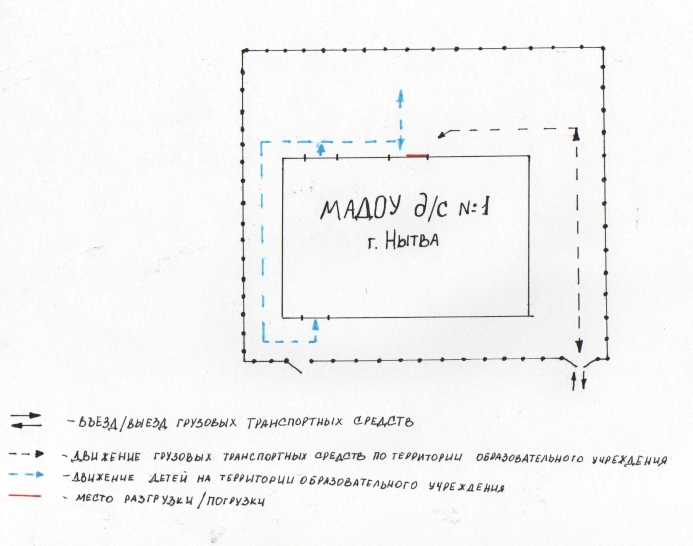 